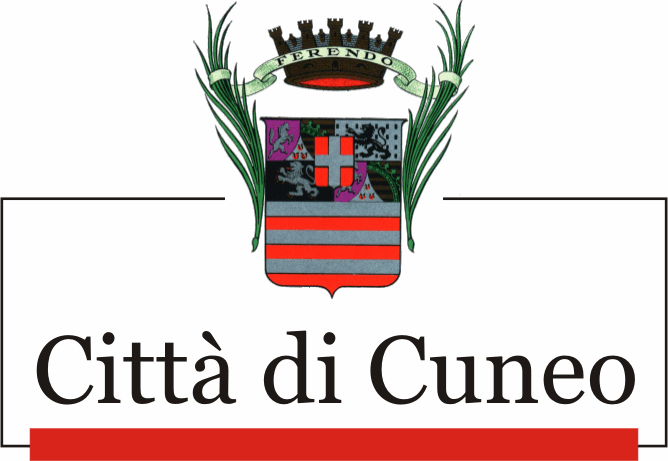 SETTORE PERSONALE, SOCIO-EDUCATIVO E APPALTIServizio Personale e organizzazioneUfficio Programmazione, reclutamento e contrattualizzazione del personaleBando di concorso pubblico, per titoli ed esami, per la copertura di n. 15 posti di «Istruttore di polizia locale faunistico ambientale» [Area degli Istruttori – ex categoria C] a tempo pieno e indeterminato presso la Provincia di Cuneo.Allegato 1DICHIARAZIONE SOSTITUTIVA DI CERTIFICAZIONEAi sensi dell’articolo 46 del D.P.R. 28 dicembre 2000, n. 445Da compilare e allegare in sede di presentazione della domanda di partecipazione al suddetto bando di concorso.Il sottoscritto__________________________________________________________________________ nato a ___________________________________________________________il_____/_____/________  DICHIARAsotto la propria responsabilità, consapevole delle sanzioni penali previste in caso di dichiarazioni mendaci o di esibizione e produzione di atti falsi o contenenti dati non rispondenti a verità, ai sensi dell’art. 76 del D.P.R. 28/12/2000 n. 445, di possedere, alla data di scadenza dei termini per la presentazione della domanda di partecipazione al suddetto bando, i seguenti titoli, di cui all’articolo 13 [Titoli valutabili e punteggio] del predetto bando:TITOLI VARI [di cui all’articolo 15 del bando]Descrizione titolo: ______________________________________________________________Ente rilasciante:  _______________________________________________________________Data rilascio: ____________________________________________________________Data scadenza: ____________________________________________________________Descrizione titolo: ______________________________________________________________Ente rilasciante:  _______________________________________________________________Data rilascio: ____________________________________________________________Data scadenza: ____________________________________________________________Descrizione titolo: ______________________________________________________________Ente rilasciante:  _______________________________________________________________Data rilascio: ____________________________________________________________Data scadenza: ____________________________________________________________Descrizione titolo: ______________________________________________________________Ente rilasciante:  _______________________________________________________________Data rilascio: ____________________________________________________________Data scadenza: ____________________________________________________________Descrizione titolo: ______________________________________________________________Ente rilasciante:  _______________________________________________________________Data rilascio: ____________________________________________________________Data scadenza: ____________________________________________________________Data_____________________					Firma______________________________